J E D Á L N Y   L Í S T O K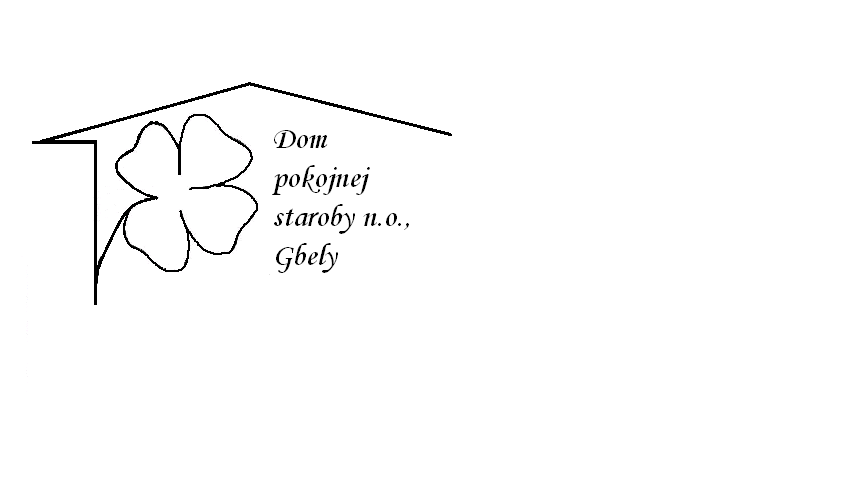 Od 21.12.2020     do 25.12.2020  Pondelok   21.12.:    polievka – Špenátová s vajcom  1,3Kurací rezeň s chilli con carne, slovenská ryža 1 Utorok       22.12.:     polievka – Hovädzia s drobkami 1,3Bravčové na rasci, kôprová omáčka, knedľa 1,3,7         Streda       23.12.:    polievka- Zeleninová s drobkami 1,3 Belehradský rezeň, dusená ryža 1                          Štvrtok      24.12.:   polievka- Rascová s vajcom 1,3Vyprážané rybie filé, zemiakový šalát            1,3,7 Piatok       25.12.:   polievka – Slepačia s niťovkami 1,3Pečené kuracie stehno, dusená ryža, kompót Kolektív zamestnancov Domu pokojnej staroby n.o., Gbely Vám praje ,,Dobrú chuť!“.Obedy sa prihlasujú do 13. hod.Zmena jedál vyhradená.Alergény:1-obilniny, 2-kôrovce, 3-vajcia, 4-ryby, 5-arašidy, 6-sojové zrná, 7-mlieko, 8-orechy, 9-zeler, 10- horčica, 11-sezamové semená, 12-kysličník siričitý a siričitany